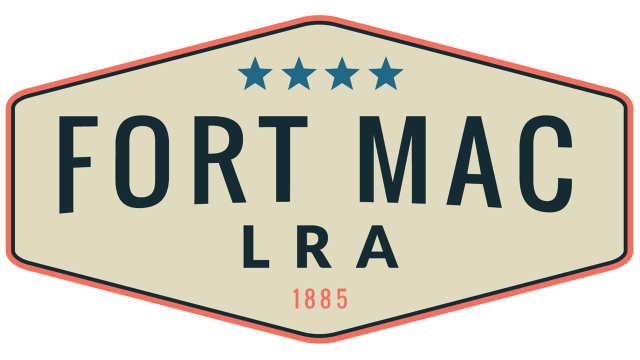 McPherson Implementing Local Redevelopment AuthorityThe Fort Mac LRA Board of Directors meeting scheduled for Thursday,June 16, 2022@ 1PMhere at Fort Mac LRA 1794 Walker Avenue SW Atlanta, GA 30310Has been CANCELLED!!!